

Do you know people who may be interested in relaxed performances or audio described events? Please see the rest of our access programme. Name:Name:Name:Mobile:Mobile:Postal Address:Postal Address:Email:Email:Email:Tickets to the performances below are $20 for patrons who have access needs.
These patrons can also buy ONE companion ticket (friend/ family etc) for $20 Tickets to the performances below are $20 for patrons who have access needs.
These patrons can also buy ONE companion ticket (friend/ family etc) for $20 Tickets to the performances below are $20 for patrons who have access needs.
These patrons can also buy ONE companion ticket (friend/ family etc) for $20 Tickets to the performances below are $20 for patrons who have access needs.
These patrons can also buy ONE companion ticket (friend/ family etc) for $20 Tickets to the performances below are $20 for patrons who have access needs.
These patrons can also buy ONE companion ticket (friend/ family etc) for $20 EVENTDATE & TIME (2020)VENUENUMBER OF TICKETS(Wheelchair/Companion)TOTAL COST ($20 per person)Babble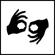 Fri 27 Mar 7.00pmMāngere Arts Centre$Massive Youth WorkshopWed 1 April 4.30 – 7.30pmOtara Music Arts Centre, Main hallFREELimbo UnhingedWed 18 Mar 7pmSpiegeltent$Black Ties 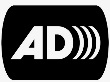 Sat 14 Mar 2.30pmAotea Centre$Ka Pō Ka Waiata 
Wed 18 Mar
6.00pm Concert Chamber, Auckland Town Hall $Snow White

Sun 15 Mar 
5.00pm
Aotea Centre: Kiri Te Kanawa Theatre
$Snow White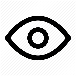 
Thurs 12 March 
7.00pm & Sun 15 Mar 5.00pm
Aotea Centre: Kiri Te Kanawa Theatre$Snow White
Sun 15 Mar 5.00pm
Aotea Centre: Kiri Te Kanawa Theatre$Barry McGovern in Watt by Samuel Beckett Sun 29 Mar
4.00pmASB Waterfront Theatre$Place Des AngesFri 13 - Sat 15  Mar
8.30pmAuckland Domain$DimancheSun 22 Mar
4.00pmASB Waterfront Theatre$TIRA
Wed 11 Mar 6.00pm Aotea SquareFREE Auckland Philharmonia Orchestra open rehearsal
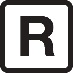 Date TBCAuckland Town Hall$ŌtairongoThu 19 Mar 
Artist Talk 5.30pm            Performance 7.00pm  Artspace $ Wolfgang’s Magical Musical CircusFri 20 Mar
10.30amBruce Mason Centre $ Ngā Manu RorekaSun 22 Mar
11.00am & 2.00pmSpiegeltentFREETotal number of tickets:Total cost: $Payment (Tick one box):Payment (Tick one box):Ticket delivery (tick one box):  Ticket delivery (tick one box):  Ticket delivery (tick one box):  I would like to pay with my Visa or Mastercard - complete your details below Card Number:         Name on card:                                                   Expiry:Card details will be deleted after payment has been taken
ORI enclose a cheque (make cheques payable to Auckland Festival Trust)I would like to pay with my Visa or Mastercard - complete your details below Card Number:         Name on card:                                                   Expiry:Card details will be deleted after payment has been taken
ORI enclose a cheque (make cheques payable to Auckland Festival Trust)  Box office collect (tickets will be at the venue box office 90mins  before the performance start time)OR Email my tickets to the email address at the top of the form  Box office collect (tickets will be at the venue box office 90mins  before the performance start time)OR Email my tickets to the email address at the top of the form  Box office collect (tickets will be at the venue box office 90mins  before the performance start time)OR Email my tickets to the email address at the top of the form